Об инициировании общественного проектаВ соответствии с постановлением правительства Самарской области  от 17.05.2017 г. № 323 «Об утверждении государственной программы Самарской области «Поддержка инициатив населения муниципальных образований в Самарской области» на 2017-2025 годы, руководствуясь Федеральным Законом «Об общих принципах организации местного самоуправления в Российской Федерации» от 06.10.2013 № 131-ФЗ, Уставом сельского поселения Падовка муниципального района Пестравский Самарской области, ПОСТАНОВЛЯЮ:1. Принять участие в конкурсном отборе общественных проектов в рамках государственной программы Самарской области «Поддержка инициатив населения муниципальных образований в Самарской области» на 2017-2025 годы с общественным проектом:«Колодец чистой воды» - благоустройство общественного шахтного  колодца в селе Малоархангельское».2. Оформить заявку для участия в конкурсном отборе общественных проектов и подать в конкурсную комиссию по проведению конкурсного отбора общественных проектов до 01 марта 2021 года.3. Контроль за исполнением настоящего постановления оставляю за собой.Глава сельского поселения                                     Падовка муниципального района Пестравский Самарской области                                                                         В.И.ЛаптевАДМИНИСТРАЦИЯ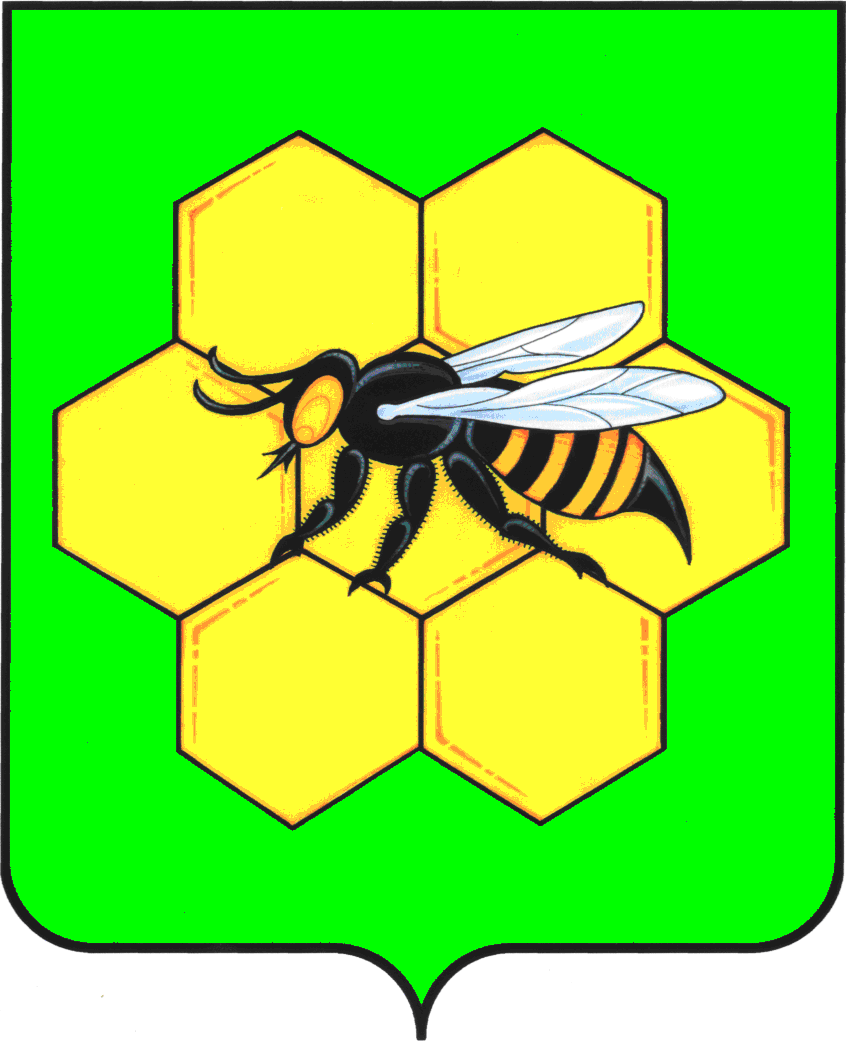 Сельского поселенияПАДОВКАМуниципального районаПЕСТРАВСКИЙСамарской областиПОСТАНОВЛЕНИЕот 26.01.2021  № 6